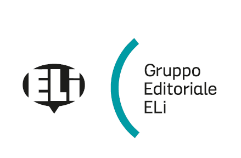 Scuola ...............................................................................................................................................................Anno scolastico ................................................. Sezioni ………………………………………………………Relazione per l’adozione del testo ExploreCorso di lingua inglese per gli Istituti Tecnici – Settore Economico, TurismoAutore: Alison SmithELI Edizioni, 2018Explore è un corso di lingua inglese che offre un approccio graduale in linea con i programmi delle discipline scolastiche ad esso complementari per una trattazione completa ed approfondita di ogni aspetto inerente il settore turistico. Il testo si caratterizza per la presentazione chiara e ben articolata dei contenuti e per il ricco apparato didattico: attività di comprensione testuale, pratica delle abilità, attività di preparazione all’Esame di Stato e compiti di realtà per ogni argomento presentato.Il volume si articola in 9 unità organizzate in 3 sezioni principali: le prime due dedicate alla teoria e alla pratica dell’inglese turistico e la terza dedicata alla presentazione di Italia, Isole Britanniche e Stati Uniti.Le unità delle prime due sezioni sono articolate in 3 parti principali: • Tourism in THEORY: comprende testi di lettura, documenti, video di attualità e articoli autentici con esercizi di comprensione, lessico, listening, speaking e writing; • Tourism in PRACTICE: presenta una trattazione completa ed esaustiva della comunicazione turistica scritta e orale, attraverso una scelta di esercizi incentrati principalmente sulla fraseologia e sulle funzioni; • Explore language: due o quattro pagine che consentono un approfondimento del lessico specialistico attraverso mappe concettuali, tavole illustrate e attività. Al termine delle prime due sezioni: • Tourism case study: due pagine che presentano un caso studio reale con analisi e simulazioni di situazioni professionali; • Map your knowledge: mappe concettuali che riassumono i concetti e le parole chiave per ogni unità, presenti nel FLIP BOOK come video-mappe in infografica e accompagnate da riassunti per il ripasso dei concetti principali. Ogni unità della terza sezione si articola in quattro parti: • Overview: una panoramica dei paesi (Italia, Isole Britanniche, Stati Uniti) per illustrarne la geografia, il sistema politico, la storia e le principali città o regioni e una guida pratica di viaggio; • Itineraries: una serie di itinerari per mostrare tutte le varie tipologie di viaggio; • Creating your itinerary: due pagine a conclusione di ciascuna unità che permettono allo studente di esercitarsi alla creazione di itinerari turistici personalizzati. • Professional competences: quattro pagine con video e tavole illustrate che permettono di mettere in pratica quanto appreso nell’unità in modo autonomo e all’interno di un contesto lavorativo autentico simulato. Lo studente crea materiali da utilizzare nella promozione turistica. In chiusura al volume: • ESW (English-Speaking World): una sezione dedicata a itinerari in alcune aree anglofone al di fuori del Regno Unito e degli USA. • CLIL: spazio dedicato alle competenze trasversali (storia dell’architettura, storia dell’arte e della scultura, diritto).Inoltre, Prove d’Esame online:preparazione alla nuova prova INVALSI, preparazione all’Esame di Stato, sia scritto che orale.Alternanza Scuola-Lavoromateriale per la preparazione all’esame Cambridge English: Firstfraseologia turisticaIl FLIP BOOK con Libro Liquido permette di migliorare o ottimizzare lo studio agli studenti con DSA.EXPLORE Volume + Eli Link App					9788853625670			€ 29,90